链接1、山东省高等学校在线开放课程平台：https://sdmooc.zhihuishu.com/home.html2、优慕课公司关于防控新型冠状病毒肺炎疫情期间 支持院校开展网络教学的服务措施：https://mp.weixin.qq.com/s__biz=MzAxOTMwODkyMQ==&mid=2649741973&idx=1&sn=5365d13848bf1907804021ff2d9e2de0&chksm=83d27283b4a5fb95f7895c8ab62ddc4f615fa69c217017141feb0e312e537f9472a6aab9a8e7&mpshare=1&scene=23&srcid=0130SPDz6ekf6iqAq8oM3dGY&sharer_sharetime=1580436000151&sharer_shareid=8354075f5e9fb10820b5dc5796b191c9#rd3、智慧树网：https://www.zhihuishu.com/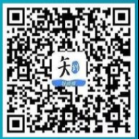 4、超星尔雅：https://fanya.chaoxing.com/portal超星“一平三端”线上教学操作指南：https://mp.weixin.qq.com/s/Nlw-xzrTNUh4r0yT72EzFA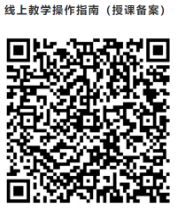 5、雨课堂： https://www.yuketang.cn/“掌上云培训”助您搞定“线上教学”：https://mp.weixin.qq.com/s/V6rvKyIQbN0pxTT3GO4YPA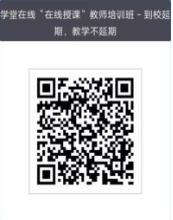 